EMENDA IMPOSITIVA INDIVIDUAL Nº 02 AO PROJETO DE LEI N° 119/2022 DE 28 NOVEMBRO DE 2022, QUE ESTIMA A RECEITA E FIXA A DESPESA DO MUNICÍPIO DE BOM RETIRO DO SUL PARA O EXERCÍCIO DE 2023PROJETO DE LEI Nº 119/2022EMENDAS IMPOSITIVA Nº 02AUTOR: Vereador ASTOR JOSÉ ELY                                                      JustificativaAs emendas impositivas são uma pequena contribuição que cada vereador pode destinar de forma individual. Assim, as presentes emendas serão destinadas para algumas entidades para que possam trazer melhorias em suas estruturas e serviços prestados a nossos munícipes.Bom Retiro do Sul, 27 de dezembro de 2022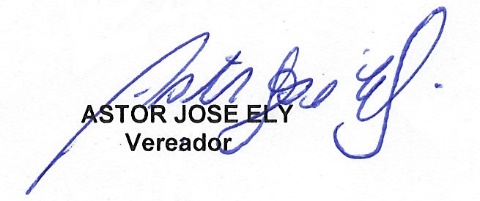 ___________________________Vereador Astor José ElyEmendaDotação a              SuplementarDotação a ReduzirObjetoValor01Secretaria Municipal de Obras99.999.0099.2.055EmendasIndividuaisPara:PAVIMENTAÇÃOda Rua Pedro Paulino da RosaR$ 34.758,3302Secretaria Municipal da Saúde99.999.0099.2.055EmendasIndividuaisPara: APAER$ 11.586,1103Secretaria Municipal da Saúde99.999.0099.2.055EmendasIndividuaisPara: Liga de Combate ao CâncerR$ 11.586,1104Secretaria Municipal da Saúde99.999.0099.2.055EmendasIndividuaisPara: AFAMABR$ 11.586,11